Урок 10 апреля (пятница 8.30).Сольфеджио.Вспомни правила:Что такое гамма.Сколько ступеней в гамме.Что такое тоникаКакие ступени устойчивые и неустойчивые.Что такое разрешение.Напиши гамму Ре мажор. Обозначь устойчивые и неустойчивые звуки. Перепиши мелодию в тетрадь.Раздели на такты.Прохлопай ритм мелодии.Подпиши ступени.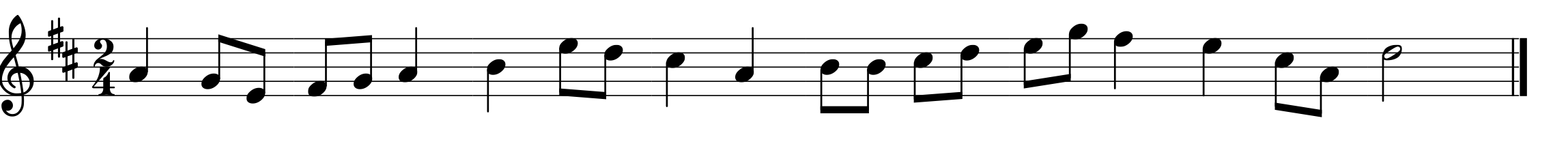 Музыкальная литература.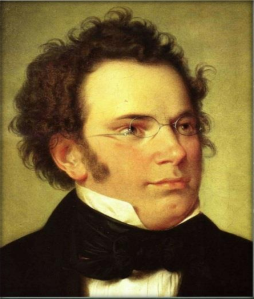 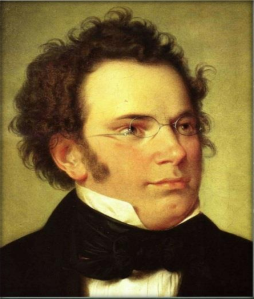 Франц Петер Шуберт (1797 – 1828)Прочитай и перепиши в тетрадь:Ф.Шуберт (1797 – 1828). Австрийский композитор. Вошёл в историю музыки как основоположник музыкального романтизма и создатель ряда новых жанров: романтической симфонии, фортепианной миниатюры, романтической песни и программного вокального цикла. Автор 9 симфоний, большого количества камерной и фортепианной музыки.Но главное место в его творчестве занимал жанр песни (около 600).  Известные:  «Аве Мария», «Серенада», «Форель», баллада «Лесной царь».Шуберт прожил очень короткую жизнь, всего 31 год.Посмотри на сайте https://www.youtube.com/watch?v=3M_taRFokO0   краткий фильм о композиторе.